		   İNGİLİZCE  DENEME1. Hangi öğrencinin cümlesi yanlıştır?             Beril(2. 3. 4. ve 5. soruları verilen paragrafa göre cevaplayınız.)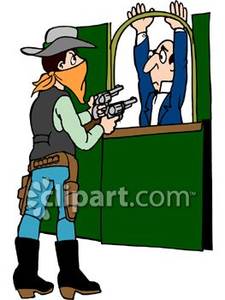 2.  Was the bank crowded?3. When did the robbery happen?4. Did the robber have a knife in his hand?5. How did the robber go away?6. Aşağıdaki boşluğa uygun kelime hangi seçenektedir?7. Aşağıdaki önerilerden hangisi yanlıştır?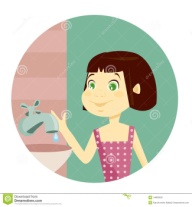 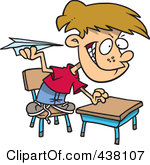      They should plant trees        He shouldn’t cut down trees     8. Aşağıdaki eşleştirmelerden hangisi yanlıştır?9. Hangi kelimenin görseli yanlış verilmiştir?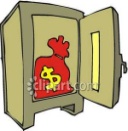 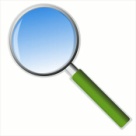 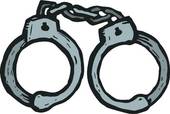 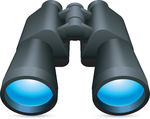          Safe               drawer        handcuffs       magnifier                  10. Aşağıdaki cümlelerdeki boşlukları sırasıyla doldurunuz.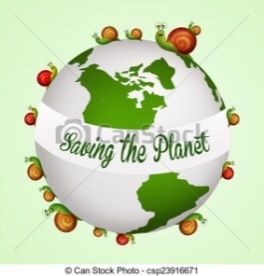 A)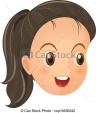      DoğaB) 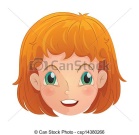      Simge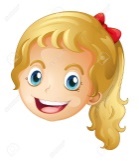 C) EcemD) 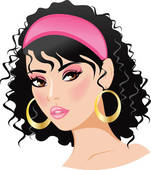 A) No, she didn’t.B) No, it wasn’t.  C) Yes, it was.D) At the bank.A) At half past nine a.m.B) By a car.C) Tall and thin.D) A mask.A) Yes, he was.B) Yes, I did.C) No, he didn’t.D) No, she isn’t.A) In a black briefcase.B) By a car.C) He had a gun.D) I heard a noise.A) MondayB) ThursdayC) WednesdayD) FridayA) He should waste paper.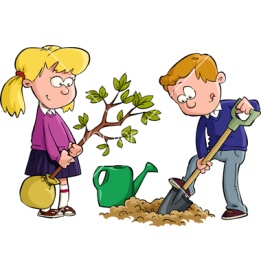 B) She should turn off the tap.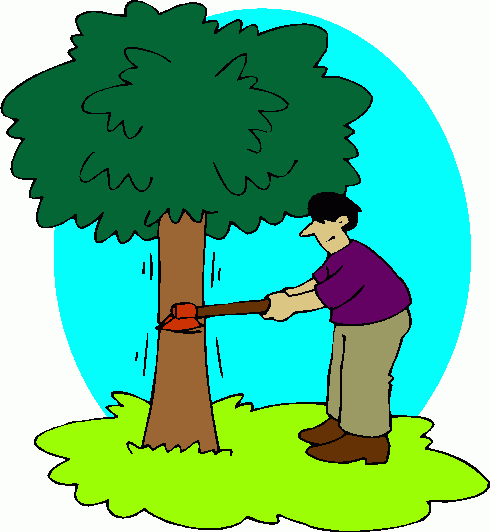   C) D) A) B) C) D) A) should- shouldn’t- shouldn’t- shouldn’tB) shouldn’t- should- shoudn’t- shouldn’tC) shouldn’t- shouldn’t- should- shouldD) shouldn’t- should- shouldn’t- should